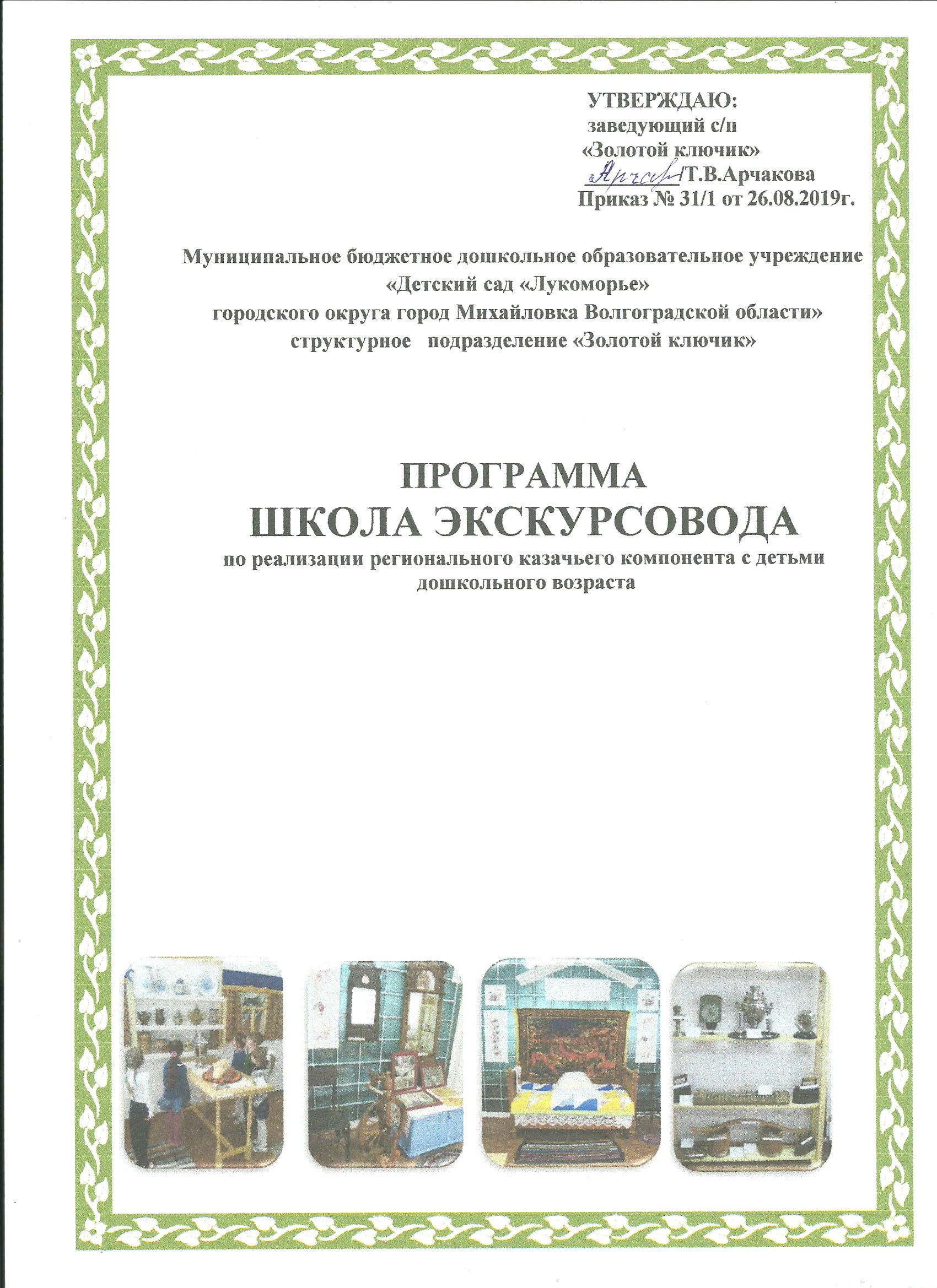 Пояснительная запискаОдной из тенденций развития современного образовательного процесса в ДОУ стала его этнокультурная направленность. Национальная доктрина образования в Российской Федерации до 2025 года, тесно увязывая цели и задачи образования с преодолением социального и духовного кризиса современного российского общества, указывает на необходимость «обеспечить историческую преемственность поколений, сохранение, развитие национальной культуры, воспитание ребенка достойным гражданином своего Отечества». Передавая знания детям, необходимо учитывать, что они должны иметь воспитательную ценность, способствовать формированию нравственных чувств. И сегодня очень важно не упустить крупицы народной мудрости, народных традиций и обычаев; сохранить, преумножить и передать их будущим поколениям. Основной задачей работы по этнокультурному образованию можно считать формирование духовно-нравственного отношения к своей семье, городу, республике, стране, к природе родного края, к культурному наследию своего народа.В нашем дошкольном учреждении этнокультурное образование детей  осуществляется посредством реализации регионального казачьего компонента.Программа «Школа  экскурсовода» создана  для того, чтобы обеспечить духовно-нравственное становление подрастающего поколения, познакомить детей с музейным пространством, привить любовь  родному краю, к  культуре казачества, привлечь детей к проведению экскурсий по музею для родителей и детей младшего дошкольного возраста. Экскурсии раскрывают широкие возможности для воспитания восприятия ребенка, а также для воспитания музейной культуры. При помощи экскурсии можно научить детей дошкольного возраста не только слушать, но и слышать, не только смотреть, но и видеть, наблюдать.Данная программа предназначена для детей в возрасте от 5 лет до 7 лет. Количество детей в группе составляет 10 человек.Курс рассчитан на два года обучения в объеме 70 часов, по 35 часов на каждый отдельный год. Время занятий составляет  25 минут, занятия проходят 1 раз в неделю.Цели:Пробуждать устойчивый интерес к познанию родного края, историческом и культурному наследию. Приобщать  дошкольников к этнической культуре посредством реализации регионального казачьего компонента.Подготовить  экскурсоводов для музея казачьего быта«Горница» и мини- музеев ДОУ.Задачи:Знакомить детей с культурными традициями русского народа, бытом, обычаями, фольклором, праздничным календарем. Осознание смысла и значения исторической и духовной ценности музейных предметов.Научить детей приёмам и навыкам краеведческой и музейной деятельности в качестве экскурсовода.Обогащать речь, развивать активный словарь детей за счет формирования у детей определенного объема информации о музейном пространстве.Прививать музейную культуру дошкольникам средствами экскурсионной работы. Раскрыть через предметы, экспонаты выставки, экспозиции в доступной форме уникальную историю казачьего быта.Воспитывать любовь и привязанности к своей семье, дому, воспитывать бережное отношение к культурному наследию родного края.Методы и формы работы:Словесный – беседы, рассказы, дидактические игры, загадки, викторины.Наглядный – посещение экспозиций, выставок музеев, просмотр альбомов, книг, буклетов, фотографий из фонда музея;Театрализация (драматизации казачьих сказок, инсценировки песен и малых фольклорных форм)Ребенок-экскурсовод (ребенок-рассказчик на качественно лучшем уровне усваивает информацию, а дети-слушатели воспринимают слова своего сверстника с большим вниманием и отдачей).   Посиделки, чаепитие «У бабушкиного самовара». Виртуальные путешествия.Формы взаимодействия с родителями:Экскурсии всей семьёй;Буклеты для родителей «В музей вместе с ребёнком»,«Как организовать посещение музея?»Проведение онлайн - экскурсиий  для родителей.Привлечение родителей к сбору познавательного материала и экспонатов для пополнения мини-музея ДОУ     Посещение родителями и детьми центров культуры, достопримечательностей родного города.Ожидаемые результаты           Усвоение  воспитанниками таких понятий, как экспонат, экскурсия, экскурсовод, музей;           Формирование широкого кругозора, коммуникативных навыков– дети готовы к новым формам общения, используя диалогическую и монологическую речь.         Овладение практическими навыками экскурсовода. Каждый ребёнок может выступить в роли экскурсовода и рассказать много интересного родителям, гостям, посетителям музея.Принципы функционирования программы принцип культуросообразности – ориентация на культурные, духовные, нравственные ценности, имеющие национальное и общечеловеческое значение;Принцип научности – направлен на формирование у воспитанников умений и навыков, способствующих развитию их познавательной активности, усвоению новых терминов и понятий;Связь теории с практикой – те знания, которые дети получают на занятиях, воплощаются в практической деятельности;Принцип обучения и воспитания детей в коллективе – воспитывается и развивается чувство ответственности, коллективизма, товарищеской взаимопомощи;Принцип доступности – деятельность в коллективе строится на основе реальных возможностей ребенка, учебный материал прост и доступен;  принцип коллективности – воспитание у детей социально – значимых качеств, развитие их как членов общества.Реализация программы рассчитана на использование традиционных и нетрадиционных форм воспитания, нестандартных воспитательных технологий, развивающих методов и приемов.Тематическое планирование программы «Школа экскурсовода»Литература Закон Российской Федерации «Об образовании» от 10.07.1992 № 3266-1 с изменениями и дополнениями, внесенными Федеральными законами от 13.01.1996 № 12-ФЗ; от 16.11.1997 № 144-ФЗ; от 20.07.2000 № 102-ФЗ; от 07.08.2000 № 122-ФЗ. Национальная доктрина образования в Российской Федерации № 751 от 04.10.2000. Концепция модернизации российского образования на период до 2010 года, утвержденная Правительством РФ (Распоряжение № 1756-р от 29.12.2001). Федеральная программа развития образования (приложение к Федеральному закону от 10.04.2000 № 51-ФЗ).Князева О.Л. Маханева М.Д. Приобщение детей к истокам русской народной культуры: программа, учеб.пособие. СПб: Детство Пресс,2004Знакомство детей с русским народным творчеством. Конспекты занятий, сценарии календарно-обрядовых праздников. Методическое пособие для педагогов. Авторы- составители: Т. А. Бударина, Л. С. Куприна СПб. Детство -Пресс. 1999г.Игры, праздники и забавы в дошкольном образовательном учреждении для детей 4-6 лет. Занятия, мероприятия,творческая деятельность. Автор-составитель: Ю. А. Вакуленко Волгоград издательство «Учитель» 2009г.Конспекты занятий по этнографии и народоведению в ДОУ. Авторы- составители: Н. В. Пугачева, Н. А. Есаулова. Учебно-методическое пособие. Москва: «Центр педагогического образования» 2007г.Приобщение детей к истокам русской народной культуры. Программа. Учебно-методическое пособие. Авторы - составители: О. Л. Князева, М. Д. Маханева СПб. Детство -Пресс. 1998г.МесяцТема Задачи Содержание СентябрьОбзорная экскурсия в музее казачьего быта  «Горница»« Кто мы, откуда? Где наши корни?»Познакомить детей с музейным пространством «Горницы»  Создать условия для получения детьми знаний о понятиях «музей», «экспонат», «экскурсовод». Стимулировать детей к проведению экскурсий по музею для родителей и детей младшего дошкольного возраста.Развивать у детей коммуникативные умения; раскрыть роль семейных традиций. Донести до сознания детей принадлежность к славному роду казачьему, к людям, проживающим на  родной земле.Правила поведения в музее.Д/игра «Забытые слова».Игровые  упражнения «Где вы были», «Что вы расскажите родителям о  нашей экскурсии»?Д.И «Раньше и теперь»Игра «Я экскурсовод»Детские фото, фотографии родственников, генеалогические древа воспитанников .Фотографии  казаков, казачек,  а так же фото степей, полей, лугов родного края. Составление рассказа о жизни наших предков.СентябрьПосещение михайловского краеведческого музея.Формировать представление о музее; расширить и углубить знания воспитанников об истории родного края;Развивать  любознательность, Мотивировать детей к проведению экскурсий.Воспитывать любовь к родному краю, уважение к нашим предкам, гордость за жителей города. Обзорные экскурсии по залам краеведческого музея.Знакомство детей с историей возникновения донского казачества .Октябрь    "Как всё начиналось"«Жилище казаков». «Казачий курень».«Его величество-хлеб»Расширять и закреплять знания детей о родном крае, обобщить знания детей о истории возникновения города Михайловки. Познакомить детей с понятиями большая и малая Родина.Познакомить с казачьим жилищем – куренём. Развивать познавательный интерес. Обогащать словарь. Учить приёмам экскурсионной работы Формировать представление детей традиционном  занятии казаков в мирное время – земледелии. Познакомить с традицией встречать гостей хлебом, солью. Раскрыть понятие «каравай» Подготовить самостоятельное проведение экскурсии детьми по данной теме.Воспитывать бережное отношение  к хлебу.Фотографии родного города(старые и современные)Составление и рассказывание истории «Михайловка – дом, где живу»Виртуальная экскурсия «Улицы родного города»Рассматривание макета «Казачий курень»Совместное с детьми составление и запоминание рассказа о жилище казака.Игра- путешествие по «Реке времени»Муляж каравая .Иллюстрации на тему « Ремесло казака»Д.И «Что для чего», «А какой он хлеб?»             НоябрьЭкскурсия в музей казачьего быта   «В гости просим в горницу»«Знакомство с предметами быта:«Русской печки нет добрее»Экскурсию проводят воспитанники        « Школы экскурсоводов»  Продолжать знакомить детей с бытом казаков, с печью – главной частью куреня. Дать возможность применить полученные знания при проведении экскурсии с детьми младших групп.Обзорная экскурсия в музее казачьего быта «Горница»Объяснение  поговорок :«Не красна изба углами, а красна пирогами».«Печь нам мать родная», «Без печи хата - не хата».Загадки,  потешки  о печкеСоставление плана –рассказа «Что мы знаем о печке»«Старый медный самовар»«Чугунный утюг»Способствовать знакомству детей с русским самоваром его внешним видом (крышка, носик, кран), назначением. Содействовать усвоению. полученных знаний  и успешному применению их при проведении экскурсий для гостей. Вызвать интерес к предметам прошлого.Побуждать высказываться об увиденном, рассуждать, сопоставлять и сравнивать предметы. Понимать функции и назначение утюга.Воспитывать интерес детей к историческому наследию русского народа.Дидактическая игра «Что есть у самовара»Игра «Бусы самовару» (под музыку на верёвочку необходимо надеть сушки.)«Церемония чаепития»Знакомство с предметами быта в музее ДОУ «Горница»Игра «Ожившие вещи». 

На столе разложены предметы казачьего быта: ковш, веретено, деревянная ложка, чугунок, ухват, гребень, рубель,  рушник, макитра.

Дети  выбирают любой предмет и рассказывают о нём от первого лица (как называется, какую работу в доме выполнял, как относились к нему хозяева )Декабрь« Во дворе у бабушки»Экскурсия в музее казачьего быта «Горница»«Хозяйкины помощники»Познакомить детей с ведением хозяйства в казачьих семьях. Знакомство с устройством двора  (сарай, хлев, амбар, плетень, дробина, телега, колодец) Обучать приёмам экскурсионной работы.Экскурсию проводят воспитанники        « Школы экскурсовода»Экскурсию проводят воспитанники        « Школы экскурсоводов»   Макет казачьей хаты, двора.Игровые  упражнения «Где мы были», «Что вы расскажите родителям о  нашем путешествии»?Игра «Что для чего»Знакомство с предметами быта.-Миски, крынки, чаши, ложки деревянные, коромысло, ведро.-Утюг.-  Самовар. - Печь.Январь«Одежда   казака и  казачки» «Воспитание казачат»Познакомить с традиционными костюмами казака и казачки, (передник, рубаха, шаровары, кушак)обратив внимание на украшение вышивкой женской и мужской одежды. Содействовать применению  полученных знаний  при проведении экскурсий с  младшей возрастной категорией.Дать детям знания о том, как воспитывали в казачьей семье девочек и мальчиков, почему давалось разное воспитание.Куклы казака и казачки. Презентация «Одежда донских казаков». Альбом «Казачья одежда» «Игра Достань платок», «Игра в шапки»,Иллюстрирован -ныйрассказ –беседа «Маленькая  казачка –главная помощница своей матери», «Обычаи посадки маленького  казака на коня ». Игры «Золотые ворота»,«Иголка, нитка, узелок»        Февраль«Казачий фольклор: пословицы, поговорки, сказки»«Казачьи игры для детей» Познакомить детей с поговорками и пословицами, научить понимать их смысл; дать детям понятие  о народном фольклоре, приобщать их к народной культуре.	Проведение воспитанниками «Школы экскурсовода» казачьих игр со сверстниками ДОУЧтение казачьих сказок«Чёрная коровушка», «Танюша»Пословицы и поговоркиД.И -«Раньше и теперь» -«Самый внимательный»Подвижные игры«Корзинки»«Заря-заряница»,«Иголка, нитка, и узелок» «Змейка»«Длинная лоза»«Ловишка в кругу»                  Март «Сердце матери лучше солнца греет»Игровая экскурсия«Как Марьюшка детей растила.»Актуализировать  знания детей об  отношении к матери – женщине в казачьей семье.Закрепить знания о колыбельных песнях  в казачьей семье.Дать представление о жизни в старину, русском быте, старинных семейных обычаях, связанных с рождением ребенка, закреплять знания старинных русских имен.  Активизировать в речи детей следующие существительные: «колыбелька», «зыбка», колыбельная песня.Этическая беседа об отношении казаков к женщине-матери с включением народных легенд, пословиц, поговорок.Подготовить проведение игровой экскурсии для гостей на тему «Как Марьюшка детей растила»«Из бабушкиного сундука»Познакомить с народными игрушками: свистульки, ложки, волчок, погремушки Изготовление куклы-скрутки.            Апрель   МайСентябрь  Октябрь  Ноябрь Декабрь  Январь Февраль   Март  Апрель    Май«Встречаем Пасху!»«Посиделки в горнице»Экскурсия в музей краеведения «Добро пожаловать в музей!»Подготовка к экскурсии в мини- музее куколЭкскурсия в мини –музей кукол«Будь природе другом»Подготовка к экскурсии в мини- музее хлебаЭкскурсия"Путешествие хлебного зернышка"«Птицы нашего края»Подготовка к проведению экскурсииПодготовка к проведению экскурсии « Что я знаю о Михайловке»Экскурсия « Что я знаю о Михайловке»Подготовка к проведению экскурсии по детскому саду для родителей «Хорошо у нас в саду!»Занятие «День матери    казачки»Экскурсия в мини –музей «Музыкальных инструментовЗанятие «Чудо, чудо Рождество!»Проведение экскурсии в мини- музее «Одежда казаков»Занятие«Золотое веретено»Занятие«Волшебная иголка»«Наша –то хозяюшка умела была»«Как  Марьюшка  бельё стирала и гладила»«Весна пришла, сороки привела»«Эх, лапти мои»«Казачьи игры для детей»«Милости просим в горницу»(экскурсия для родителей)Познакомить детей с народным обрядовым праздником Пасхи;дать представление о праздновании Вербного воскресенья;развивать интерес к истории своего народа, учить быть продолжателями традиций и обычаев своих предков.Систематизировать знания о том, как жили наши предки в старину, чем питались, на чем готовили еду, как одевались, чем занимались в свободное от работы время, как работали и отдыхали; рассказать о гостеприимстве, радушии, дружелюбии.Сформировать представление о краеведческом музееПознакомить детей с жизнью наших предков; воспитывать чувство гордости за свой край, любовь к нему. Формирование представлений о культуре и быте казачьего  народа через историю куклы. Обучать приёмам экскурсионной работы.Воспитание  у дошкольников любви к Родине через любовь к природе родного края. Содействовать применению  полученных знаний  при проведении экскурсий с  младшей возрастной категорией.Закрепить знания детей о хлебе.- уточнить и систематизировать знания детей о том, как на наших столахпоявляется хлеб.- закрепить названия профессий : хлебороб, агроном, комбайнёр, механизатор,пекарь, продавец.Расширять представление детей о птицах нашего края, местах их обитания, привычках, способах зимовки.Показать детям, что родной город имеет свою символику, славен своей историей, культурой, традициями, достопримечательностями, памятниками, лучшими людьми. Содействовать усвоению. полученных знаний  и успешному применению их при проведении экскурсий для гостей. Уточнить представления детей о детском саде. Развивать навыки активного речевого общения, учить детей ценить труд и заботу взрослых, применять полученные знания при проведении экскурсий для родителей о младших дошкольников.Обогащение знаний детей о роли мамы в их жизни, через раскрытие образа матери в поэзии, в живописи, музыке, художественной литературе.Воспитание заботливого, уважительного отношения к маме.Знакомство с народными музыкальными инструментами (трещотки, колокольчики, рубель, ложки, дудочка, колотушкаФормировать любовь к народным традициям в сознании детей через знакомство с  народными праздниками. Воспитывать духовно-нравственные качества: доброту, миролюбие, великодушие.Продолжать углублять и уточнять представления о казачестве посредством знакомства с одеждой казака и казачки.Познакомить со старинными орудиями и материалами традиционного женского труда (прялка, веретено)Показать роль вышивки, лоскутных изделий в создании домашнего уюта (подзоры, занавески, лоскутные одеяла, половики)Познакомить с такими музейными экспонатами, как сито, скалка.Закрепить представление об использовании веника, коромысла,Показать угольный  утюг рубель, валёк. Знакомить с предметами обихода, используемыми при стирке (корыто, доска),Содействовать применению  полученных знаний  при проведении экскурсий с  младшей возрастной категорией.Закрепить представление об использовании сита, скалки.Показать лапти, познакомить с их назначением.Способствовать применению  полученных знаний  при проведении экскурсий.Проведение воспитанниками «Школы экскурсовода» казачьих игр со сверстниками ДОУМотивировать детей к самостоятельному проведению экскурсий.Обобщить знания о том, как жили наши предки в старину, чем питались, на чем готовили еду, как одевались, чем занимались в свободное от работы время, как работали и отдыхали;Беседа «Светлая Пасха»Пасхальные игры для  детей.Обзорная экскурсия в горнице  вместе с воспитанниками «Школы экскурсовода»Обзорные экскурсии по залам краеведческого музея.Мини –музей народной куклы.Уголок русской избы с печкой, различные куклы из дерева, глины, соломы, ткани, ниток.Прогулки по экологической тропе  в  ДОО1-ая остановка -«Муравьишкино» -  разговор о насекомых. 2-ая остановка -«Одуванчик» закрепление знаний о травах нашего края 3-я остановка -«Лесная полянка» -  правила поведения в природе.4-я остановка - рисунки  на асфальте Мини- музей хлеба.Экскурсия на         «птичью выставку».Виртуальная экскурсия с применением ТСОПомещения детского сада( групповая, зимний сад, физ.зал, муз. зал, прачечная, мед.кабинет, кабинет заведующ.)Выставка работ   « Золотые руки наших мам и бабушек»;Фотовыставка «Мама на работе»;Презентация поделок «Для мамочки любимой, дорогой…»-Рассказ об истории праздника;-Видеоролик «РОЖДЕСТВО ХРИСТОВО»;Игра «Давайте наряжаться!»Мини –музей «Одежда казаков»Подготовить проведение экскурсии.Загадки, пословицы«Заря – заряница».Народная игра «Прялица».Мастер-класс для детей « Учимся вышивать»Обыгрывание потешки  «Наша-то хозяйка»Подготовить проведение экскурсии.Печём жаворонковПодготовить проведение экскурсии.Подвижные игры«Лень», «Четыре угла»,«Плетень»«Заря-заряница»,«Иголка, нитка, и узелок» «Змейка»«Длинная лоза»Обзорнаяэкскурсия в горнице.